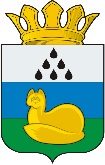 Администрация 
Уватского муниципального районаПостановление4 февраля  2020 г.                               с. Уват                                                № ____Об отмене постановлений Главы Уватского муниципального района и администрации Уватского муниципального района, регулирующих правоотношения по созданию Совета глав муниципальных образований	В соответствии с Уставом Уватского муниципального района, распоряжением администрации Уватского муниципального района от 14.11.2016 № 1693-р «Об утверждении Положения о Коллегии администрации Уватского муниципального района»:1. Признать утратившими силу постановления Главы Уватского муниципального района:а) от 10.01.2006 № 3 «Об утверждении состава Совета глав муниципальных образований и Положения о Совете глав муниципальных образований Уватского муниципального района»;б) от 11.03.2009 № 11 «О внесении изменений в постановление администрации Уватского муниципального района от 10.01.2006 № 3»;в) от 15.12.2009 № 71 «О внесении изменений в постановление администрации Уватского муниципального района от 10.01.2006 № 3».2. Сектору делопроизводства, документационного обеспечения и контроля Аппарата Главы администрации Уватского муниципального района (Васильева А.Ю.) настоящее постановление:а) обнародовать путем размещения на информационных стендах в местах, установленных администрацией Уватского муниципального района;б) разместить на сайте Уватского муниципального района в сети "Интернет".3. Настоящее постановление вступает в силу со дня его обнародования и распространяет свое действие на правоотношения, возникшие с 14.11.2016.4. Контроль за исполнением настоящего постановления возложить на заместителя Главы администрации Уватского муниципального района, руководителя Аппарата Главы администрации Уватского муниципального района.Глава                                                                                                       С.Г. Путмин